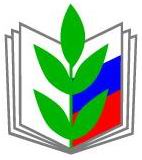 ПУБЛИЧНЫЙ ОТЧЕТо деятельности Кудымкарской районнойтерриториальной  организации  профсоюзаработников народного образования и науки РФ за 2020 год    Цели и  задачи  деятельности районной организации профсоюза  базируются на действующем законодательстве, соответствуют требованиям Устава Профсоюза работников народного образования и науки Российской Федерации. Представляемый Публичный отчет о работе Кудымкарской районной организации Профсоюза за 2020 год обобщает основные направления работы профсоюзной организации и позволяет сделать вывод о ее приоритетах, достигнутых результатах, имеющихся недостатках и определить задачи на 2021 год.  Организационно - уставная деятельность   Кудымкарская районная территориальная организация  Профсоюза (далее –районная Организация) в 2020 году строила работу на основе Устава Профсоюза, и решений VIII Съезда Профсоюза, ХХVI краевой и районной отчетно-выборных конференции Профсоюза.Основными  целями Профсоюза в 2020 году являлись:представительство и защита социально-трудовых, профессиональных прав и интересов членов Профсоюза;содействие повышению уровня жизни членов Профсоюза;ведение коллективных переговоров на всех уровнях власти, заключение   коллективных договоров в интересах и от имени работников отрасли.Основной задачей районной Организации за отчетный период была координация работы первичных профсоюзных организаций, направленной на реализацию целей Профсоюза.Основные направления деятельности  районной Организации   в  2020 году:Дальнейшее развитие социального партнерства, повышение его эффективности через дальнейшее взаимодействие с органами исполнительной, представительной и законодательной власти, направленное на усиление социальной защиты работников отрасли.Совершенствование системы оплаты труда и содействие росту заработной платы работников через повышение роли профсоюзных комитетов при реализации представительской функции, регулярное проведение мониторинга по определению размеров учебной нагрузки и оплаты труда работников.Повышение качества профсоюзного контроля за выполнением трудового законодательства, состояния и условий труда, территориального отраслевого Соглашения, коллективных договоров, соглашений по охране труда, оказание юридической помощи членам профсоюза.Активизация работы по мотивации профсоюзного членства,  в том числе через  систему  электронных профсоюзных билетов, повышение компетентности выборных  профсоюзных органов, в т.ч. через обучение профсоюзного актива.Повышение качества информационной работы, в т.ч. через  выпуск  информационного листка «Скорая правовая помощь», профсоюзные стенды и подписку на  периодические профсоюзные издания, реализацию информационной политики Профсоюза  в социальных сетях.  Продолжение работы по реализацию краевых проектов:  «Отдыхай с Профсоюзом», «Путешествуй с Профсоюзом» и др., организацию оздоровления и отдыха по льготным путевкам.Активизация работы по консолидации финансовых средств,  повышение эффективности их расходования.          Анализируя работу, проделанную районной профсоюзной организацией совместно с коллективами профсоюзных организаций образовательных учреждений за отчетный период можно сказать, что задачи, поставленные перед районной организацией в 2020 году, в целом выполнены.Организационно-уставная деятельностьВ результате работы по организационному укреплению первичных организаций Профсоюза, продолжению работы по мотивации профсоюзного членства, реализации мер по защите социально-экономических интересов работников отрасли численность районной организации  профсоюза  в основном остается на стабильном уровне. В структуре районной организации профсоюза  по состоянию на 1 января 2020 года функционировало 25 первичных профсоюзных организаций, объединяющих 805 членов профсоюза  из  числа  работающих и 439 членов профсоюза – неработающих пенсионеров, сохранивших связь с образовательными учреждениями. Эффективную работу по мотивации  профсоюзного членства ведут первичные профсоюзные организации МБОУ «Белоевская СОШ», МБОУ «Пешнигортская СОШ», МБОУ «Сервинская ООШ», МБОУ «Ёгвинская ООШ», ДЮСШ, где охват профсоюзным членством более 90%. По мотивации и охвату профсоюзным членством необходимо отметить недостаточную работу первичных профсоюзных организаций МБОУ «Ленинская СОШ»,  МБОУ «Гуринская СОШ», МБОУ «Белоевская ОШИ».  Одной из причин недостаточного профчленства в данных организациях является слабая индивидуальная работа с членами профсоюза по решению их трудовых и социальных проблем.  В  прошедшем  году  удалось создать  первичную профсоюзную организацию  в  Ёгвинском  детском саду. В то ж время распалась первичная профсоюзная организация в МБОУ «Белоевский детский сад». С марта 2021 года  данная  организация восстановилась.         К наиболее важным результатам в отчётном периоде можно отнести адаптацию организационной структуры и деятельности Профсоюза к происходящим изменениям в сфере образования.         Продолжалась реорганизация образовательных учреждений путем их слияния (присоединения). МБОУ «Корчевнинская ООШ» присоединилось  к МБОУ «Ёгвинская ООШ», МБОУ «Велвинская ООШ» присоединилась к  МБОУ «Ошибская СОШ». В результате реорганизации не удалось избежать увольнения части работников в связи с сокращением численности  или штата работников.            С марта 2020 года  были уволены  все бухгалтера образовательных учреждений, тем самым сократилась численность  работников  образования.   Две трети из уволенных бухгалтеров были приняты  в МКУ «Централизованная бухгалтерия Кудымкарского муниципального района».            В результате реорганизации на конец года осталось 19 первичных профсоюзных  организаций.  Шесть бывших  первичек  перешли  в  разряд  профсоюзных  групп,  которые  возглавляют  профгруппорги. В 2021 году процесс объединения продолжится. Деятельность районной организации профсоюза   осуществлялась  на основе плана работы, предусматривающего оказание практической помощи первичным организациям профсоюза, проведение Пленумов и заседаний  президиума  районной организации.        На  заседаниях президиума райкома профсоюза  были рассмотрены вопросы  о работе районной организации профсоюза за 2019 год, о ходе выполнения районного отраслевого Соглашения  с  управлением образования   администрации  района по решению социально-экономических проблем и обеспечению гарантий работников образования  Кудымкарского района в 2019 году, об утверждении плана работы  Организации,  сметы доходов и расходов, штатного расписания,  номенклатуры дел  Кудымкарской районной организации Профсоюза на 2020 год,   об утверждении годового статистического отчета Организации за 2019 год,    отчета по заключению коллективных договоров в профсоюзных организациях района, об оказании материальной помощи членам профсоюза, об итогах работы   Организации  по защите прав членов профсоюза на здоровые и безопасные условия труда в 2019 году, об итогах правозащитной работы  Организации  в 2019 году и др.           До первичных организаций  в постоянном режиме  доводится информация об изменениях в законодательстве, принимаемых нормативных актах, методические рекомендации, информационные сборники крайкома и райкома профсоюза в электронном виде и, частично, на бумажных носителях.2020 год в Профсоюзе был объявлен Годом цифровизации. В рамках реализации проекта «Цифровизация Общероссийского Профсоюза образования» в качестве организационной основы перехода Профсоюза на цифровые технологии в период с 2020 по 2024 годы включительно на уровне районной организации Профсоюза в 2020 году проводилась работа по наполнению единой электронной базы данных Профсоюза в АИС «Единый реестр Общероссийского Профсоюза образования» в соответствии с Постановлением Исполнительного комитета Профсоюза «О Пилотном проекте по введению единого электронного профсоюзного билета, автоматизации учета членов Профсоюза и сбора статистических данных» от 23 сентября 2018г. №14-5, выдача электронных профсоюзных билетов членам Профсоюза.    В единый реестр в 2020 году были занесены данные 65 процентов членов Профсоюза. Оформленные электронные профсоюзные билеты вручались каждому члену профсоюза, как правило, в торжественной обстановке.        Электронный профсоюзный билет совмещен с федеральной бонусной программой Профкардс, которая позволяет совершать выгодные покупки, возвращая до 30 процентов потраченных средств на свой счет, получать индивидуальные условия на финансовые, страховые и другие продукты. Например, льготную мобильную связь «Билайн» с тарифом «Профсоюзный». Однако, анализ показал, что члены профсоюза не активно пользуются данной бонусной программой. В 2021 году следует  активизировать работу по формированию  личных  кабинетов членов профсоюза в системе PROFCARDS.RU.           2020 год  был   ознаменован  замечательными  событиями: 75-летием Победы в Великой Отечественной войне,  115-летием профсоюзного движения России, 30-летием Общероссийского Профсоюза образования.           Главной особенностью 2020 года  стала пандемия коронавируса, заставившая  приостанавливать работу образовательных учреждений на достаточно длительные сроки,  внедрять дистанционные формы образования, перестроить методы работы, переосмыслить подходы к решению стоящих перед Профсоюзом задач, а также выстраивать новые способы коммуникаций. Последствия такой перестройки легли серьезным бременем  на плечи руководителей,  педагогов и работников образовательных учреждений.  Многие из них столкнулись  с существенным ростом нагрузки, связанным с необходимостью осваивать «на ходу» новые образовательные технологии, связанные с дистанционными формами обучения, особенно в условиях  низкокачественного Интернета.	В условиях  введенных жестких санитарно-эпидемиологических  мер и  ограничений, совпавших  по времени с мероприятиями, связанными с проходившей в районе муниципальной реформой (преобразование муниципального района в муниципальный округ с одновременным упразднением сельских поселений и советов  депутатов сельских поселений), выведением из образовательных учреждений  работников бухгалтерии, их увольнение либо перевод в МКУ «Централизованная бухгалтерия» негативным образом сказавшихся на настроении работников образовательных учреждений, удалось в целом сохранить позиции отрасли  и  Профсоюза несмотря на то, что все перечисленные выше факторы формировали не самую благополучную атмосферу для работы образовательных учреждений в целом,   и   Профсоюза в частности.           В отличие от образовательных учреждений,  перешедших до конца учебного года на дистант, райком профсоюза  продолжал  работать в обычном режиме, держа руку на пульсе,  и  готовым в любой момент дать ответы на интересующие работников  вопросы.  На протяжении всего  периода  ограничительных мер райком профсоюза  направлял в образовательные учреждения разъяснения Центрального совета Профсоюза, Минтруда России по вопросам  рабочего времени, оплаты труда, отпусков и иным вопросам.            Более того,  именно в этот сложный период  райкомом профсоюза  была начата работа по подготовке нового Положения об оплате труда работников образовательных учреждений муниципального округа. По инициативе районного комитета профсоюза была создана рабочая группа  по обсуждению проекта Положения, разработанного райкомом.  Разрабатывались и обсуждались  иные подходы к оплате труда,  варианты повышения уровня  оплаты  труда работников. Усилия райкома профсоюза увенчались успехом и в начале 2021 года новое Положение было утверждено постановлением администрации Кудымкарского муниципального округа.Социальное партнерство              Социальное партнерство в образовательных учреждениях  района (с марта 2020 года – муниципального округа) реализуется через коллективные договора и отраслевое территориальное Соглашение.  Созданная в муниципалитете  система социального партнерства позволила нам создать устойчивое отношение к коллективным договорам как основному нормативному документу образовательного учреждения. Все первичные организации  имеют коллективные договоры,  85%  которых прошли уведомительную регистрацию в Министерстве промышленности, предпринимательства и торговли Пермского  края.   В соответствии со ст. 29 ФЗ «Об образовании в Российской Федерации» копии коллективных договоров размещены на сайтах большинства образовательных учреждений. В начале  2020 года в образовательные учреждения райкомом профсоюза был направлен обновленный  макет коллективного договора, а в ноябре 2020 года – макет коллективного договора,  предложенный Исполнительным комитетом Центрального Совета  Профсоюза (постановление от 12 октября 2020 г. № 3-8), доработанный с учетом изменившегося законодательства, в т.ч. законодательства Пермского края.  Коллективные договоры применяют  рекомендации территориального отраслевого Соглашения о включении в них дополнительных оснований для учета преимущественного права оставления на работе при расторжении трудового договора в связи с сокращением численности или штата работников таких, как:     - лиц предпенсионного возраста (за 5 менее лет до пенсии);	- проработавших в организации свыше 15 лет;  	- одиноких матерей, воспитывающих ребенка в возрасте до 16 лет;	- одиноких отцов, воспитывающих ребенка в возрасте до 16 лет;	- родителей, имеющих ребенка – инвалида в возрасте до 18 лет;	- лиц, награжденных государственными и (или) ведомственными наградами в связи с педагогической деятельностью;	- педагогических работников, приступивших к трудовой деятельности непосредственно после окончания образовательной организации высшего или профессионального образования и имеющие трудовой стаж менее одного года.    - неосвобожденного председателя первичной организации Профсоюза.       Выполняется норма о предоставлении педагогическим работникам дошкольных учреждений, работающим в группах с детьми, в составе которых имеются воспитанники с ОВЗ,   отпуска продолжительностью 56 календарных дней.         В случаях, определенных Соглашением и коллективными договорами,  учитывается квалификационная категория   при установлении оплаты труда по другой педагогической должности при условии совпадения должностных обязанностей. За педагогическими работниками сроком до одного года  сохраняется уровень оплаты труда с учётом имевшейся квалификационной категории по истечении срока её действия  в  случаях: после выхода на работу из отпуска по уходу за ребёнком до достижения им возраста трех лет, по окончании длительной болезни  (утраты трудоспособности, длящейся  не менее 4-х месяцев);  нахождения в длительном отпуске сроком до 1 года в соответствии с абзацем 4 п. 5 статьи 47 Закона Российской Федерации «Об образовании»; службы в Вооруженных  Силах РФ; до наступления пенсионного возраста по старости.       В случае истечения срока действия квалификационной категории после подачи заявления в аттестационную комиссию  сохраняется уровень оплаты труда с учётом имевшейся квалификационной категории на период до принятия аттестационной комиссией решения об установлении (отказе в установлении) квалификационной категории. В 2020 года в связи с выходом приказа Министерства просвещения России срок действия  квалификационных категорий (истекающий) был продлен.       Работникам предоставляются дополнительные оплачиваемые отпуска  для сопровождения 1 сентября детей обучающихся по образовательным программам начального общего образования,  рождения ребёнка, бракосочетания работников и их детей,  похорон близких родственников (супруги, дети, родители, братья, сестры), для проводов детей на военную службу, за  работу в выборном органе первичной профсоюзной организации. Продолжительность устанавливается  в каждом учреждении  самостоятельно в зависимости от наличия финансовых средств.  В ряде образовательных учреждений  членам  профсоюза на основе  коллективного договора предоставляется дополнительный отпуск за непрерывный стаж работы  в образовательном учреждении   от 1 до 5 лет – 1 календарный день;от 5 до 10 лет - 2 календарных дня;свыше 10 лет – 3 календарных дня.Коллективными договорами расширены социальные гарантии  при расторжении трудового договора по инициативе работодателя   с работником – членом Профсоюза. Так  учёт мнения выборного органа первичной профсоюзной организации  необходим не только при увольнении  работника-члена Профсоюза по п.2, 3.и 5 статьи 81 Трудового кодекса РФ, но и по следующим основаниям: - повторное в течение одного года грубое нарушение устава организации, осуществляющей образовательную деятельность (пункт 1 статьи 336 ТК РФ);- совершение работником, выполняющим воспитательные функции, аморального проступка, несовместимого с продолжением данной работы (пункт 8 части 1 статьи 81 ТК РФ);- применение, в том числе однократное, методов воспитания, связанных с физическим и (или) психическим насилием над личностью обучающегося, воспитанника (пункт 2 статьи 336 ТК РФ). В течение года оказывалась правовая помощь в подготовке проектов коллективных договоров образовательным учреждениям. Перед уведомительной регистрацией  проведена экспертиза 4 (четырех) коллективных договоров и приложений к ним.           Приоритетной задачей Общероссийского Профсоюза образования продолжает оставаться проведение мониторинга динамики средней заработной платы педагогических работников.  Заработная плата в сфере образования в муниципалитете  продолжает  серьезно отставать от средней  заработной платы в Пермском  крае. Если в Пермском крае в 2020 году уровень средней заработной платы в среднем составил около 34 тысяч рублей, то в муниципалитете – чуть более  16 тысяч рублей, что в два раза меньше краевого показателя.   В системе образования  по итогам 2020  года средняя заработная плата педагогов общеобразовательных школ, работающих на ставку и более,  составила  31 548 рублей,  воспитателей детских дошкольных учреждений  21 690 рублей, младшего обслуживающего персонала (МОП) – 16 483 рубля, в т.ч. за счет роста минимального размера оплаты труда (МРОТ) который  на 1 января 2020 года  составил 12130 рублей, а с учетом уральского коэффициента – 13949,50 руб. Проблема состоит еще и в том, значительный объем средств направляется на оплату труда работников из числа младшего  обслуживающего персонала, составляющего 42% от числа работников образовательных  учреждений.     У образовательных учреждений в связи с необходимостью доведения заработной платы таких работников до МРОТ, практически не остается средств на стимулирующие выплаты педагогическим работникам. Остается очень низкой заработная плата педагогов  основных школ с малой наполняемостью классов (Егоровская, Велвинская, Дёминская, Полвинская, Верх-Юсьвинская, Корчёвнинская и др.). Их заработная плата порой не дотягивает даже  до МРОТ. В этой ситуации образовательные учреждения также вынуждены доводить им заработную плату до МРОТ пропорционально учебной нагрузке.  В то же время несмотря на сложное финансовое положение многих образовательных учреждений задержек выплат заработной платы работникам  не зафиксировано. Заработная плата работникам выплачивается не реже чем каждые полмесяца в сроки, установленные правилами внутреннего трудового распорядка, коллективным договором. В 2020 году в образовательных учреждениях района отпускные были получены работниками без нарушения срока оплаты отпускных, т.е. не менее чем за 3 дня до начала отпуска. Правозащитная  деятельность         Правозащитная работа является  одним из приоритетных направлений деятельности  районной организации профсоюза. Она велась по следующим направлениям:осуществление профсоюзного контроля за соблюдением трудового законодательства и иных нормативных правовых актов, содержащих нормы трудового права через проведение проверок; досудебная и судебная защита социально – трудовых и иных прав и профессиональных интересов работников образования;оказание бесплатной юридической помощи. Консультирование членов профсоюза через личный прием;участие в договорном регулировании социально – трудовых отношений в рамках социального партнерства;информационно – методическая работа по правовым вопросам через проведение информационных встреч в коллективах образовательных организаций и пр.Районная организация профсоюза оказывает бесплатную юридическую помощь членам профсоюза, такая  помощь в 2020 году была оказана 51 члену профсоюза, на личном приеме принято 65 человек. В условиях карантинных мероприятий требовалась юридическая поддержка в плане соблюдения правовых основ перевода работника на дистанционный формат работы. Оплата периодов работы на «удаленке», пребывания в режиме самоизоляции; о режиме труда и отдыха - вот не полный перечень вопросов,  интересующих работников – членов профсоюза. В помощь профактиву на данную тему был выпущен  Информационный листок.Результативным способом правовой защиты является судебная форма защиты социально-трудовых прав работников образования. В 2020 году  для 12 членов  профсоюза были подготовлены  исковые заявления в суд в связи  отказом Управления пенсионного фонда в назначении досрочно страховой пенсии по старости в связи с педагогической деятельностью.  Подготовлено 10 возражений на действия пенсионных органов. Председатель  районной организации профсоюза в качестве общественного адвоката  приняла участие в 17 заседаниях Кудымкарского городского суда. 8 исковых заявлений удовлетворены в полном объеме, 1  частично, в отношении 3 членов профсоюза работа защита их интересов в судах продолжена в 2021 году. Отсужено более 14 лет педагогического стажа.  Экономическая эффективность правозащитной деятельности  составила 3,930 млн.  рублей.       Профсоюзный контроль за соблюдением трудового законодательства способствует предупреждению, выявлению  соблюдения работодателем в системе образования трудового законодательства и иных нормативных правовых актов, содержащих нормы трудового права,  выполнения условий коллективных договоров, соглашений.       В 2020 году райком профсоюза при участии Управления образования  провел 11 проверок  соблюдения трудового законодательства в отношении работников образовательных организаций, в т.ч 9 комплексных и 2 тематических. Проверено было 10 образовательных учреждений и управление образования:МБОУ «Пешнигортская СОШ»,МБОУ «Верх-Иньвенская СОШ»,МБОУ «Ленинская СОШ»,МБОУ «Ленинская санаторная школа-интернат»,МБОУ «Кувинская СОШ»,МБОУ «Кувинская ОШИ»,МБОУ «Ёгвинская ООШ»,МБОУ «Самковская СОШ»,МБОУ «Ошибская СОШ»,МБОУ «Гуринская СОШ»,Управление образования»      В ходе проверок были изучены локальные нормативные акты образовательных учреждений, касающиеся сферы трудовых отношений (Коллективный договор с приложениями, Правила внутреннего трудового распорядка,  Положения об оплате труда, стимулировании, доплатах и надбавках, Положение о длительном  отпуске  до одного года, Положение о нормах педагогической этики, Соглашение об охране труда и др.) Анализировались  трудовые договоры и дополнительные соглашения к ним,  трудовые книжки работников, личные дела и пр.        Представления об устранении выявленных нарушений законодательства направлены в образовательные учреждения.        Кроме того проведено  5  проверок по заявлениям членов профсоюза        В целях формирования положительного имиджа, популяризации деятельности, в целях мотивации профсоюзного членства, а также  усиления взаимодействия с социальными партнерами применяется такая форма работы, как активное участие в организации и проведении районных педагогических мероприятий,   таких как «Учитель года», «Воспитатель года»,  «Педагогический дебют» и др.Информационная работа Районная организация профсоюза имеет адрес электронной почты (tisnigireva@mail.ru), что обеспечивает оперативность и качество передачи информации. Электронная почта  есть в каждом образовательном учреждении, у председателей первичных организаций -  своя личная электронная почта.  Информационная работа проводилась с использованием современных компьютерных технологий и Интернет-ресурсов. Профсоюзная информация доводилась  до членов организации с использованием профсоюзных уголков, газеты «Профсоюзный курьер», информационных сборников Пермской краевой организации профсоюза, информационных листков «Скорая правовая помощь», выпускаемых райкомом профсоюза, через группы  в социальных сетях (Вайбер, Ватцап),  Вконтакте и пр.   В 2020 году работа в большей степени проводилась в режиме онлайн, а также активно использовались интернет-площадки: Facebook, WhatsApp, Вконтакте, ZOOM (краевые семинары).          Газета «Профсоюзный курьер» направляется в каждую первичную профсоюзную организацию, подписка на газету «Мой Профсоюз» оформлена только для райкома профсоюза.            В 2020 году  райкомом выпущено 3 Информационных листка «Скорая правовая помощь» по темам:     - О режиме рабочего времени и оплате труда в период отмены   (приостановки) для обучающихся занятий   по  санитарно-эпидемиологическим, климатическим и другим основаниям;     - О рекомендациях  работникам и работодателям в связи с Указом Президента РФ от 25 марта 2020 г. № 206 «Об объявлении в Российской Федерации нерабочих дней»     - Всё о классном руководстве.      Через профсоюзные уголки осуществляется информирование членов профсоюза о делах профсоюзных организаций.      Проведено 4 информационных встречи с работниками в коллективах образовательных учреждений 9МБОУ»Самковская СОШ», МБОУ «Ленинская СОШ», МБОУ «Ленинская санаторная школа-интернат», МБОУ «Верх-Иньвенская СОШ».Охрана трудаОдно из направлений деятельности профсоюза – реализация защитных функций по сохранению жизни и здоровья работников. В районе проводилась целенаправленная работа по выполнению требований законодательства по охране труда и обеспечению гарантий работникам образования безопасных и здоровых условий труда. Профсоюзный контроль за соблюдением законодательства об охране труда способствуют предупреждению, выявлению и пресечению правонарушений в сфере труда. Проведено 10 проверок образовательных  учреждений.  Для  проверок  привлекались 2 внештатных технических инспектора труда, уполномоченные лица по охране труда, члены комиссий по охране труда, председатели первичных организаций профсоюза, специалист управления образования. Представления об устранении выявленных нарушений законодательства об охране труда направлены руководителям образовательных учреждений. Образовательными учреждениями обеспечивается целевое использование средства на охрану труда, в том числе на проведение специальной оценки условий труда, медицинских осмотров работников в соответствии со ст.213 Трудового кодекса Российской Федерации.   Вопрос  состояния охраны  труда  в образовательных учреждениях был рассмотрен на заседании трехсторонней комиссии по регулированию социально-трудовых отношений в Кудымкарском муниципальном округе в сентябре 2020 года. В 2020 году специальная оценка условий труда в образовательных организациях   района не проводилась, т.к. не истек пятилетний срок со дня проведения предыдущей специальной оценки условий труда. В образовательных учреждениях принимаются  соглашения по охране труда, которые рассматриваются как правовая форма планирования и проведения мероприятий по охране труда. Созданы комиссии по охране труда, основная задача которых – улучшение условий и охраны труда, предупреждение производственного травматизма и профессиональных заболеваний, разработка мероприятий в соглашении по охране труда и контроль за их выполнением.Ежегодно работники образования проходят своевременные периодические медицинские осмотры, договоры заключаются с Пермской организацией - МЦ «Философия красоты и здоровья».Актуальным остается санаторно-курортное лечение и оздоровление работников  образования. По бюджетным путевкам с оплатой от 10 до 30% стоимости путевки в санатории-профилактории «Чайка» (г.Чайковский) поправили свое здоровье 11 работников  образования – членов профсоюза.  2  члена профсоюза  оздоровились по льготным  путевкам  в санатории «Красный яр», 1  член  профсоюза – на курорте «Ключи» (50%).    Финансовая работаФинансовая деятельность районной организации профсоюза регулируется Законом «О бухгалтерском учете», ведется согласно Учетной политике, плану работы районной организации Профсоюза, Смете доходов и расходов, утверждаемых на заседании президиума райкома профсоюза. В течение года проводилась работа по сбору и сохранности членских профсоюзных взносов, эффективному и рациональному расходованию  их  согласно Смете доходов и расходов, соблюдению порядка введения кассовых операций. Своевременно составлялись и представлялись отчеты о застрахованном лице в Пенсионный фонд, необходимые отчеты в Фонд социального страхования, налоговые органы, статистику. Проводилась сверка удержания и перечисления членских профсоюзных взносов в разрезе каждой первичной профсоюзной организации. В ходе проверки  выявлены  факты  перечисления  членских  взносов не в установленном решением Пленума  процентном соотношении (МБОУ «Пешнигортская СОШ», МБОУ «Самковская СОШ»).     Членские взносы, удержанные из заработной платы членов профсоюза в размере 1%, распределяются следующим образом:65% остаются в районной и первичных профсоюзных организациях и расходуются на осуществление уставной профсоюзной деятельности, проведение культурно-массовой и спортивной работы, оказание материальной помощи членам профсоюза, премирование профсоюзного актива, подписку на профсоюзные издания, оплату услуг связи, хозяйственные расходы, выплату заработной платы председателю Организации,  уплату  налогов.            35% перечисляются в вышестоящие профсоюзные органы (крайком, Крайсовпроф, Центральный совет Профсоюза).Задачи на 2021 год VIII съезд Профсоюза от 14 октября 2020 года определил новые ориентиры на ближайшие 5 лет. В соответствии с приоритетными направлениями Общероссийского Профсоюза образования  Кудымкарская районная организация Профсоюза ставит перед собой задачу и в дальнейшем представлять и защищать трудовые права и профессиональные интересы работников образования, также вносить посильный вклад в укрепление и развитие Профсоюза. Важнейшими задачами развития районной организации профсоюза на 2021 год являются:- сохранение единства организации как одного из гарантов социально-экономической стабильности;- своевременное и качественное информирование работников о деятельности профсоюзной организации;- повышение мотивации профсоюзного членства и охвата работников системы образования района профсоюзным членством;- усиление работы с молодыми педагогическими кадрами района;- повышение уровня правовых знаний и рост профессионализма профсоюзного актива; - продолжение работы в системе АИС члены профсоюза; - регистрация членов профсоюза в системе PROFKARDS;  - успешное проведение «Года спорта, здоровья и долголетия».